График принятия задолженностей и переаттестаций за 2 семестр 2022 -2023 уч.год .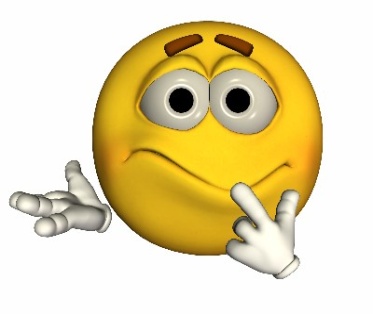 Руководитель кафедры                      Зевахина О.Б.№Ф.И.О. преподавателяДатаВремя и аудитория1.Тепляков А.Б.ПОНЕДЕЛЬНИК16.40-17.40   Т-1032.Нечипорук О.Л.СРЕДА12.10 - 13.00  Т-2053.Алехин В.С.ЧЕТВЕРГ14.30-15.30 Т-2074.Веселова И.Г.ЧЕТВЕРГ16.40-18.10  Т-  2065.Петровский О.В.ВТОРНИКСРЕДА14.30-16.10  Б10110.40-12.00 Т-2106.Зевахина О.Б.СУББОТАЧЕТВЕРГ9.00 - 10.00  Т-20711.00 - 12.00  Б-1017.Щеглов И.А.СРЕДА9.00-12.00   МТ 2018.Раев И.В.ВТОРНИК14.30-15.30  Б-1019.Травникова Г.Г.ЧЕТВЕРГ8.00.-8.45  Б-101